Publicado en Madrid el 09/07/2020 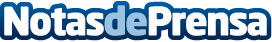 TUI refuerza su programación y lanza producto en España para las agencias de viajesLa mayorista ha reajustado su estrategia tras la crisis del Coronavirus. Fuerte apuesta por nuestro país como destino vacacional, adicional al amplio portfolio de circuitos de media y larga distanciaDatos de contacto:María SierraPR Manager Communication TUI Iberia679851792Nota de prensa publicada en: https://www.notasdeprensa.es/tui-refuerza-su-programacion-y-lanza-producto Categorias: Nacional Viaje Sociedad Turismo E-Commerce http://www.notasdeprensa.es